SLADE TOURTHE DOVER CASTLE PUB, WEYMOUTH MEWS, W1Slade recorded almost all of their material in the late 1970’s-early 1980’s in Portland Recording Studios.From Portland there was a back exit that lead straight into Weymouth Mews, and straight into the pub called The Dover Castle.Because of it’s close proximity, the band used The Dover Castle regularly. The band would send out for “takeaway” pints to be brought to the studios, and would also visit there after recording sessions.The pub is mentioned on the LP sleeve for The Amazing Kamikaze Syndrome for “providing bodily sustenance”.As the pub is near to BBC Broadcasting House in Portland Place, the band would often bump into Radio One DJ’s who were downing a quick pint, and also use the place for conducting interviews.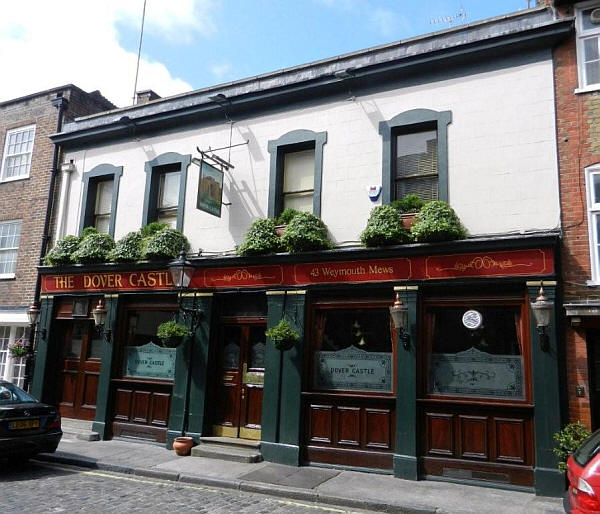 